BMW Motor Club Vlaanderen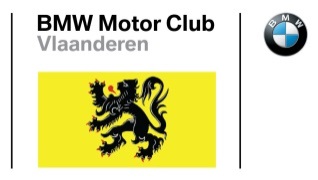  	   secretariaat@bmw-mc-vl.be		                                 www.bmw-mc-vl.be 	   Molenbergstr. 8 A bus 3   BE-9340 Lede                                          fax 053/80 81 58Sectie  			Heritage	BMW classics & old timersTerugzenden naar	secretariaat@bmw-mc-vl.beOm dit lidmaatschap te bekomen moet je :lid zijn van BMW Motor Club Vlaanderenover een motor beschikken die minstens 15 jaar oud isaanmelden bij de classic & oldtimer sectie  Hoe kan je dit lidmaatschap aanvragen ?gelieve onderstaande tabel in te vullen en ons te bezorgen: mailen naar secretariaat@bmw-mc-vl.be  of fax 053/80 81 58Oldtimer verzekering :Een belangrijk voordeel is de mogelijkheid om een zeer voordelige “ Marsh”  BA-oldtimer verzekering af te sluiten.Hoe ga je daarbij te werk?Aanmelden in de Heritage /  Classic & Oldtimer sectie via dit formulier (indien nog niet eerder aangemeld). Wij gaan een lidmaatschap aan voor jou bij de BEHVA. Je bekomt daarvan een bevestiging.Je downloadt het formulier van de gewenste verzekering van de website www.bfov.be. en vult het in. Daarop wordt een bewijs van lidmaatschap van een aangesloten club gevraagd.Indien noodzakelijk bevestigen we je lidmaatschap bij BMW Motor Club Vlaanderen. Wij sturen je een pdf met het bewijs van lidmaatschap.Je stuurt alles op naar Marsh en sluit de verzekering af.-----------------------------Aanmelding Heritage  /  classic & oldtimer clubsectie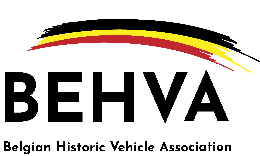 BMW Motor Club Vlaanderen biedt – volkomen gratis – een lidmaatschap aan van de BEHVA   Voordelen van dit lidmaatschap:  zie www.bfov.beLidnummerVoornaamNaamAdresTel. mobileE-mailType BMW 1Type BMW 2Type BMW 3Type BMW 4Type oldtimer (andere)Profiel (jouw speciale  interesse)